ИНФОРМАЦИЯ о подготовке заключения № 18 от «25» декабря 2018 года на проект Решения Совета депутатов городского округа Котельники Московской области «О внесении изменений в решение Совета депутатов «О бюджете городского округа Котельники Московской области на 2018 год и на плановый период 2019 и 2020 годов» от 08.12.2017 № 2/51.Основание для проведения экспертно-аналитического мероприятия: Распоряжение председателя Контрольно-счетной палаты от 20.12.2018 № 100 «О проведении экспертно-аналитического мероприятия», п. 1.1 раздела 1 «Экспертно-аналитические мероприятия» Плана работы Контрольно-счетной палаты городского округа Котельники Московской области на 2018 год, утвержденного распоряжением председателя Контрольно-счетной палаты от 20.12.2017 № 93 (в ред. от 02.11.2018).Предмет экспертно-аналитического мероприятия: Экспертиза проекта Решения Совета депутатов городского округа Котельники Московской области «О внесении изменений в решение Совета депутатов «О бюджете городского округа Котельники Московской области на 2018 год и на плановый период 2019 и 2020 годов» от 08.12.2017 № 2/51».Объект экспертно-аналитического мероприятия: Администрация городского округа Котельники Московской области.Срок проведения экспертно-аналитического  мероприятия: с 20.12.2018 по 25.12.2018.Цель (цели) экспертно-аналитического мероприятия: Определение достоверности и обоснованности показателей вносимых изменений в решение «О бюджете городского округа Котельники Московской области на 2018 год и на плановый период 2019 и 2020 годов».Исследуемый период: 2018 год и плановый период 2019 и 2020 годов.Заключение Контрольно-счетной палаты городского округа Котельники Московской области на проект Решения Совета депутатов городского округа Котельники Московской области «О внесении изменений в решение Совета депутатов «О бюджете городского округа Котельники Московской области на 2018 год и на плановый период 2019 и 2020 годов» от 08.12.2017 № 2/51» подготовлено в соответствии с требованиями Бюджетного кодекса Российской Федерации (далее - БК РФ), Положением «О бюджетном процессе в городском округе Котельники», утвержденным Решением Совета депутатов городского округа Котельники Московской области от 24.08.2016 № 2/32 (далее - Положение о бюджетном процессе в городском округе Котельники), Положением «О Контрольно-счетной палате городского округа Котельники Московской области», утвержденным Решением Совета депутатов городского округа Котельники Московской области от 04.12.2013 № 575/79 (в ред. решений  от 25.02.2015 № 4/9, от 28.10.2015 № 14/20), Стандартом внешнего муниципального финансового контроля «Общие правила проведения экспертно-аналитического мероприятия», утвержденного распоряжением председателя Контрольно-счетной палаты от 06.06.2016 № 39.Представленным на экспертизу проектом Решения Совета депутатов  городского округа Котельники Московской области (далее – проект Решения), предлагается внести изменения и дополнения в бюджет городского округа Котельники, утвержденный Решением Совета депутатов городского округа Котельники  от 08.12.2017 № 2/51 «О бюджете городского округа Котельники Московской области на 2018 год и на плановый период 2019 и 2020 годов».Согласно проекту Решения основные параметры бюджета на 2018 год планируется утвердить:2018 год:- доходную часть бюджета городского округа в сумме 1712931,8 тыс. рублей; - расходную часть бюджета городского округа в объеме 1719753,4 тыс. рублей; - дефицит бюджета определен в сумме 6821,6 тыс. рублей или 0,6%.Проектом решения соблюдены требования ст. 92.1 БК РФ, дефицит бюджета городского округа Котельники не превышает 10 процентов от утвержденного общего годового объема доходов бюджета без учета утвержденного объема безвозмездных поступлений. Предоставленным проектом Решения не планируется внесение изменений в основные параметры бюджета городского округа Котельники Московской области на 2018 год и на плановый период 2019 и 2020 годов. Основные характеристики проекта Решения, в части бюджета городского округа Котельники Московской области на плановый период 2019 и 2020 годов останутся неизменными, по отношению к показателям, утвержденным Решением Совета депутатов городского округа Котельники Московской области от 27.06.2018 № 1/64.Основные характеристики бюджета городского округа 2018 годаТаблица 1(тыс.  рублей)Доходная часть бюджета городского округа Котельники увеличится по сравнению с первоначальным бюджетом на 319886,0 тыс. руб. или на 23,0%, по сравнению с утвержденными бюджетными назначениями увеличится на 34493,5 тыс. руб. или на 2,1%.Расходная часть бюджета городского округа Котельники увеличится по сравнению с первоначальным бюджетом на 255824,3 тыс. руб. или на 17,5%, по сравнению с утвержденными бюджетными назначениями уменьшится на 21077,0 тыс. руб. или на 1,2%.Размер дефицита бюджета по сравнению с первоначальным бюджетом уменьшится на 64061,7 тыс. руб., по сравнению с утвержденными бюджетными назначениями уменьшится на 55570,5 тыс. руб.Основные характеристики доходов бюджета городского округа КотельникиИзменение доходов в части налоговых и неналоговых поступлений Изменения доходов бюджета городского округа Котельники Московской области в части налоговых и неналоговых поступлений в 2018 году связаны с уточнением плановых назначений с учетом динамики их поступлений в бюджет.Таблица 2(тыс. рублей)Доходы бюджета городского округа Котельники Московской области в части налоговых и неналоговых поступлений в 2018 году увеличены на 38050,5 тыс. руб. или на 3,7%, и составят 1069189,2 тыс. руб., из них основная доля приходится на налоговые доходы:- размер поступления налога на прибыль, доходы планируется к утверждению в сумме 264862,0 тыс. руб., что на 12434,0 тыс. руб. (на 4,9%) больше утвержденных назначений;- размер поступления налога на совокупный доход планируется к утверждению в сумме 148315,0 тыс. руб., что на 9882,0 тыс. руб. (на 7,1%) больше утвержденных назначений;- размер поступления налога на имущество планируется к утверждению в сумме 262642,0 тыс. руб., что на 9620,0 тыс. руб. (на 3,8%) больше утвержденных назначений.Следует отметить, что значительное увеличение налоговых доходов может привести к риску не освоения годовых объемов бюджетных назначений.Изменение доходов в части безвозмездных поступлений  Таблица 3   (тыс.  рублей)В соответствии с Законом Московской области от 19.12.2017 № 214/2017-ОЗ «О бюджете Московской области на 2018 год и на плановый период 2019 и 2020 годов» (в ред. законов Московской области от 12.04.2018 № 37/2018-ОЗ, от 18.07.2018 № 125/2018-ОЗ, от 27.08.2018 № 138/2018-ОЗ, от 25.10.2018 № 171/2018/-ОЗ, от 18.12.2018 № 224/2018-ОЗ) проектом решения планируется изменение объема безвозмездных поступлений от других бюджетов бюджетной системы Российской Федерации, в сторону уменьшения на общую сумму 3557,0 тыс. руб., в том числе связанное:в части уменьшения- с уменьшением объема субвенции, предоставленной из бюджета Московской области на обеспечение переданных государственных полномочий в сфере образования и организации деятельности комиссий по делам несовершеннолетних и защите их прав городов и районов на сумму 99,0 тыс. руб.;- с уменьшением объема субвенции, предоставленной из бюджета Московской области на предоставление жилых помещений детям-сиротам и детям, оставшимся без попечения родителей, лицам из их числа по договорам найма специализированных жилых помещений на сумму 3951,0 тыс. руб.;в части увеличения- с увеличением объема субсидии, предоставленной из бюджета Московской области на софинансирование расходов на организацию деятельности многофункциональных центров предоставления государственных и муниципальных услуг на сумму 493,0 тыс. руб.Основные характеристики расходов бюджета городского округа КотельникиПланируемые изменения расходной части бюджета на 2018 год по разделам функциональной классификации представлены в таблице:Таблица 4    (тыс. рублей)Проектом решения планируется перераспределить расходы бюджета на 2018 финансовый год между программными и непрограммными расходами и уменьшить общий их объем на сумму 21077,0 тыс. руб. или на 1,2%, в том числе:По разделу «Общегосударственные расходы» планируется перераспределение расходов в рамках муниципальных программ и непрограммных расходов, что в совокупности приводит к уменьшению бюджетных ассигнований на общую сумму 11250,6 тыс. руб. или на 2,6%.В рамках данного раздела планируется:уменьшение средств в рамках программных расходов в общей сумме 5013,7 тыс. руб., связанное с экономией бюджетных средств, сложившейся в результате проведения конкурсных процедур в разрезе следующих муниципальных программ:- «Образование городского округа Котельники Московской области на 2017-2021 годы» планируется уменьшение средств сумме 99,0 тыс. руб.;- «Развитие институтов гражданского общества, повышение эффективности местного самоуправления и реализации молодежной политики в городском округе Котельники Московской области на 2017-2021 годы» планируется уменьшение средств в общей сумме 2151,4 тыс. руб.;- «Муниципальное управление» на 2017-2021 годы планируется уменьшение средств в общей сумме 2763,3 тыс. руб.увеличение финансового обеспечения муниципальной программы «Цифровой городской округ Котельники» на 2018-2022 годы в сумме 474,0 тыс. руб., связанное с увеличением объема субсидии, предоставленной из бюджета Московской области на софинансирование расходов на организацию деятельности многофункциональных центров предоставления государственных и муниципальных услуг.уменьшение средств в общей сумме 6710,9 тыс. руб. по непрограммным расходам, связанное с уменьшение средств на закупку товаров, работ и услуг для обеспечения муниципальных нужд. Расшифровки планируемых к уменьшению объемов средств на закупку товаров, работ и услуг в составе пояснительной записки не предоставлено.По разделу «Национальная оборона» планируется уменьшение непрограммных расходов на сумму 60,0 тыс. руб. или на 3,4%, связанное с уменьшение средств на закупку товаров, работ и услуг в рамках мероприятий по обеспечению мобилизационной готовности экономики.По разделу «Национальная экономика» планируется уменьшение расходов по муниципальной программе «Предпринимательство  городского округа Котельники Московской области» на 2017-2021 годы на сумму 800,0 тыс. руб. или на 2,1%, связанное с экономией бюджетных средств, сложившейся в результате проведения конкурсных процедур.По разделу «Жилищно-коммунальное хозяйство» планируется уменьшение расходов на общую сумму 3058,8 тыс. руб. или на 1,8%, связанное с экономией бюджетных средств, сложившейся в результате проведения конкурсных процедур в разрезе следующих муниципальных программ:- «Формирование современной комфортной городской среды городского округа Котельники Московской области» на 2018-2022 годы планируется уменьшение средств в общей сумме 3040,0 тыс. руб.;- «Развитие инженерной инфраструктуры и энергоэффективности городского округа Котельники Московской области» на 2018-2022 годы планируется уменьшение средств в сумме 18,8 тыс. руб.По разделу «Образование» планируется уменьшение расходов в общей сумме 1490,1 тыс. руб. или на 0,2%, связанное с экономией бюджетных средств, сложившейся в результате проведения конкурсных процедур в разрезе следующих муниципальных программ:- «Культура городского округа Котельники Московской области на 2017-2021 годы» планируется уменьшение средств в сумме 5,0 тыс. руб.;-  «Образование городского округа Котельники Московской области на 2017-2021 годы» планируется уменьшение средств в общей сумме 1371,1 тыс. руб.;- «Развитие институтов гражданского общества, повышение эффективности местного самоуправления и реализации молодежной политики в городском округе Котельники Московской области на 2017-2021 годы» планируется уменьшение средств в сумме 12,0 тыс. руб.;- «Цифровой городской округ Котельники» на 2018-2022 годы планируется уменьшение средств в сумме 102,0 тыс. руб.По разделу «Культура, кинематография» планируется уменьшение расходов по муниципальной программе «Культура городского округа Котельники Московской области на 2017-2021 годы» на сумму 58,5 тыс. руб. или на 0,1%, связанное с экономией бюджетных средств, сложившейся в результате проведения конкурсных процедур.По разделу «Социальная политика» планируется уменьшение расходов в сумме 4160,0 тыс. руб. или на 6,8% в разрезе следующих муниципальных программ: - «Социальная защита населения городского округа Котельники Московской области на 2017-2021 годы» планируется уменьшение средств в сумме 209,0 тыс. руб., связанное с экономией бюджетных средств, сложившейся в результате проведения конкурсных процедур;- «Жилище городского округа Котельники Московской области» на 2017-2021 годы планируется уменьшение средств в сумме 3951,0 тыс. руб., связанное с уменьшением объема субвенции, предоставленной из бюджета Московской области на предоставление жилых помещений детям-сиротам и детям, оставшимся без попечения родителей, лицам из их числа по договорам найма специализированных жилых помещений.По разделу «Физическая культура и спорт» планируется увеличение расходов в сумме 94,0 тыс. руб. или на 0,1% в разрезе следующих муниципальных программ: - «Цифровой городской округ Котельники» на 2018-2022 годы планируется увеличение средств в сумме 102,0 тыс. руб., за счет перераспределения и уменьшения средств по разделу «Образование» в рамках данной муниципальной программы;- «Спорт в городском округе Котельники Московской области на 2017-2021 годы» планируется уменьшение средств в сумме 8,0 тыс. руб., связанное с экономией бюджетных средств, сложившейся в результате проведения конкурсных процедур.По разделу «Обслуживание государственного и муниципального долга» планируется уменьшение расходов по муниципальной программе «Муниципальное управление» на 2017-2021 годы в сумме 293,0 тыс. руб. или на 2,1%. В связи с планируемым изменением расходной части бюджета на 2018 год, планируется изменение расходов бюджета городского округа Котельники Московской области по целевым статьям (муниципальным  программам и непрограммным направлениям деятельности). Изменения в рамках принятых муниципальных программ представлены в таблице:Таблица 5(тыс. рублей)Дефицит бюджета городского округа Котельники и источники его финансированияУтвержденным бюджетом городского округа Котельники Московской области на 2018 год и на плановый период 2019-2020 годов (в ред. Решения Совета депутатов от 14.11.2018 № 1/72) предусмотрено его исполнение с дефицитом:- на текущий 2018 год в сумме 62392,1 тыс. руб. или 6,1% от утвержденного общего годового объема доходов бюджета без учета утвержденного объема безвозмездных поступлений. Настоящим проектом решения планируется уменьшение размера дефицита на сумму 55570,5 тыс. руб., в связи с уменьшением объема привлечения кредитов от кредитных организаций в валюте Российской Федерации. Сумма планируемого дефицита на 2018 год составит 6821,6 тыс. руб.- на плановый 2019 год в сумме 36982,8 тыс. руб. или 4,1% от утвержденного общего годового объема доходов бюджета без учета утвержденного объема безвозмездных поступлений. Настоящим проектом решения не планируется изменение размера дефицита.- на плановый 2020 год в сумме 68107,0 тыс. руб. или 7,8% от утвержденного общего годового объема доходов бюджета без учета утвержденного объема безвозмездных поступлений. Настоящим проектом решения не планируется изменение размера дефицита.Изменение по видам источников финансирования дефицита бюджета на 2018 год и на плановый период 2019 и 2020 годов представлены в таблицах 6,7,8.Изменение источников финансирования дефицита бюджета на 2018 год  Таблица 6(тыс. руб.)Изменение источников финансирования дефицита бюджета на 2019 год  Таблица 7(тыс. руб.)Изменение источников финансирования дефицита бюджета на 2020 год  Таблица 8(тыс. руб.)Состав источников внутреннего финансирования дефицита местного бюджета на 2017 год и на плановый период 2018-2019 годов соответствует ст. 96 БК РФ.	В связи с изменением сумм привлечения и погашения кредитов от кредитных организаций в валюте Российской Федерации на 2018 год и на плановый период 2019-2020 годов проектом Решения о бюджете планируется внесение соответствующих изменений в программы муниципальных внутренних заимствований городского округа Котельники  Московской области:2018 год:- привлечение долговых обязательств предусмотрено в размере 85 000,0 тыс. руб.;- погашение долговых обязательств предусмотрено в размере 85000,0 тыс. руб.;2019 год:- привлечение долговых обязательств предусмотрено в размере 121982,8 тыс. руб.;- погашение долговых обязательств предусмотрено в размере 85000,0 тыс. руб.;2020 год:- привлечение долговых обязательств предусмотрено в размере 190089,8 тыс. руб.;- погашение долговых обязательств предусмотрено в размере 121982,8 тыс. руб.Планируемый предельный объем муниципальных заимствований на плановый период 2018 и 2019 годов не превышает сумму, направляемую в соответствующем финансовом году на финансирование дефицита бюджета и погашение долговых обязательств городского округа Котельники Московской области, что соответствует требованиям ст. 106 БК РФ.Проектом решения о бюджете предлагается утвердить статью 15 в следующей редакции:«Статью 15 изложить в следующей редакции «Установить верхний предел муниципального долга городского округа Котельники Московской области по состоянию на 01 января 2019 года в размере 135000,0 тыс. руб., в том числе верхний предел долга по муниципальным гарантиям в размере 0,0 руб.; на 01 января 2020 года в размере 171982,8 тыс. руб., в том числе верхний предел долга по муниципальным гарантиям в размере 0,0 руб.; на 01 января 2021 года в размере 240089,8 тыс. руб., в том числе верхний предел долга по муниципальным гарантиям в размере 0,0 руб.Установить предельный объем муниципального долга на 2018 год в сумме - 220000,0 тыс. руб., на 2019 год в сумме - 293965,6 тыс. руб., на 2020 год в сумме - 430179,6 тыс. руб.Установить предельный объем муниципальных заимствований в 2018 году в размере 85000,0 тыс. руб., в 2019 году в размере 121982,8 тыс. руб., в 2020 году в размере 190089,8 тыс. руб.»Планируемый размер предельного объема муниципального долга не превышает предельного значения определенного п. 3 ст. 107 БК РФ.	При подготовке настоящего заключения проведена счетная проверка суммовых показателей и текстовой части проекта решения.Выводы:1. Доходы бюджета городского округа Котельники Московской области  на 2018 год предлагается к утверждению в объеме 1712931,8 тыс. руб., в том числе объем межбюджетных трансфертов, получаемых из бюджетов бюджетной системы Российской Федерации в сумме 643742,6 тыс. руб.2. Расходы бюджета городского округа Котельники Московской области  на 2018 год предлагается к утверждению в объеме 1719753,4 тыс. руб.3. Дефицит бюджета городского округа Котельники Московской области  на 2018 год предлагается к утверждению в сумме 6821,6 тыс. руб. или 0,6% от утвержденного общего годового объема доходов бюджета без учета утвержденного объема безвозмездных поступлений.Предложения (рекомендации):Проект Решения может быть рассмотрен Советом депутатов городского округа Котельники Московской области.В соответствии с п. 9 ч. 2 ст. 9 Федерального закона Российской Федерации № 6-ФЗ от 07.02.2011 года «Об общих принципах организации и деятельности контрольно-счетных органов субъектов Российской Федерации и муниципальных образований» заключения по результатам экспертно-аналитического мероприятия направлены Главе городского округа Котельники Московской области, а также в адрес Председателя Совета депутатов городского округа Котельники Московской области.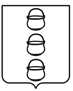 Контрольно-счетная палатагородского округа Котельники Московской областиНаименованиеПервоначальные бюджетные назначенияУтвержденный бюджет (с учетом изменений на 25.12.2018)Предлагаемый проект решенияОтклоненияОтклоненияОтклоненияОтклоненияНаименованиеПервоначальные бюджетные назначенияУтвержденный бюджет (с учетом изменений на 25.12.2018)Предлагаемый проект решенияпроекта решения от первоначального бюджетапроекта решения от первоначального бюджетапроекта решения от утвержденного бюджетапроекта решения от утвержденного бюджетаНаименованиеПервоначальные бюджетные назначенияУтвержденный бюджет (с учетом изменений на 25.12.2018)Предлагаемый проект решениясумма (гр.4- гр.2)% (гр4/гр2*100)сумма (гр.4- гр.3)% (гр4/гр3*100)12345678доходы1393045,81678438,31712931,8319886,0123,034493,5102,1расходы1463929,11740830,41719753,4255824,3117,5-21077,098,8дефицит(-)-70883,3-62392,1-6821,664061,7х55570,5хНаименование поступленийКод доходовПредлагаемый проект решенияУтвержденный бюджет (с учетом изменений на 25.12.2018)ОтклонениеОтклонениеНаименование поступленийКод доходовПредлагаемый проект решенияУтвержденный бюджет (с учетом изменений на 25.12.2018)сумма%/раз123456Налоги на прибыль, доходы000 101 00000 00 0000 000264862,0252428,012434,0104,9Налог на товары (работы, услуги), реализуемые на территории Российской Федерации000 103 00000 00 0000 0003317,03317,00,0100,0Налоги на  совокупный доход000 105 00000 00 0000 000148315,0138433,09882,0107,1Налоги на имущество000 106 00000 00 0000 000262642,0253022,09620,0103,8Государственная пошлина000 108 00000 00 0000 0002600,02670,0-70,097,4Доходы от  использования имущества, находящегося в государственной собственности и муниципальной собственности000 111 00000 00 0000 000149950,2146800,53149,7102,1Платежи при пользовании природными ресурсами000 112 00000 00 0000 000100,0100,00,0100,0Доходы от продажи материальных и нематериальных активов000 114 00000 00 0000 0001990,02540,0-550,078,3Штрафы, санкции, возмещение ущерба000 116 00000 00 0000 0001900,01617,0283,0117,5Прочие неналоговые доходы000 117 00000 00 0000 000233513,0230211,23301,8101,4ВСЕГО налоговых и неналоговых доходовх1069189,21031138,738050,5103,7Наименование поступленийКод доходовПредлагаемый проект решенияУтвержденный бюджет (с учетом изменений на 25.12.2018)Отклонение12345Безвозмездные поступления000 2 00 00000 00 0000 000643742,6647299,6-3557,0Безвозмездные поступления от других бюджетов бюджетной системы Российской Федерации000 2 02 00000 00 0000 000644252,9647809,9-3557,0Субсидии бюджетам бюджетной системы Российской Федерации (межбюджетные субсидии)000 2 02 20000 00 0000 151191135,9190642,9493,0Субсидии бюджетам городских округов на реализацию мероприятий по обеспечению жильем молодых семей000 2 02 25497 04 0000 1517426,57426,50,0Субсидии бюджетам городских округов на поддержку государственных программ субъектов Российской Федерации и муниципальных программ формирования современной городской среды000 2 02 25555 04 0000 1511670,61670,60,0Прочие субсидии000 2 02 29999 00 0000 151182038,8181545,8493,0Прочие субсидии бюджетам городских округов000 2 02 29999 04 0000 151182038,8181545,8493,0Субсидии из бюджета Московской области бюджетам муниципальных образований Московской области на повышение заработной платы работникам муниципальных учреждений Московской области в сфере образования, культуры000 2 02 29999 04 0000 1515176,05176,00,0Субсидии бюджетам муниципальных образований Московской области на государственную поддержку частных дошкольных образовательных организаций в Московской области с целью возмещения расходов на присмотр и уход, содержание имущества и арендную плату за использование помещений000 2 02 29999 04 0000 15116767,016767,00,0Субсидии из бюджета Московской области бюджетам муниципальных образований Московской области на капитальные вложения в проектирование и строительство объектов общего образования000 2 02 29999 04 0000 151104985,8104985,80,0Субсидии бюджетам муниципальных образований Московской области на мероприятия по организации отдыха детей в каникулярное время 000 2 02 29999 04 0000 1512604,02604,00,0Субсидии из бюджета Московской области бюджетам муниципального образования Московской области на софинансирование работ по капитальному ремонту и ремонту автомобильных дорог общего пользования местного значения, в том числе замене и установке остановочных павильонов000 2 02 29999 04 0000 15117512,017512,00,0Субсидия на предоставление доступа к электронным сервисам цифровой инфраструктуры в сфере жилищно-коммунального хозяйства000 2 02 29999 04 0000 151211,0211,00,0Субсидия на обеспечение современными аппаратно-программными комплексами со средствами криптографической защиты информации муниципальных организаций Московской области000 2 02 29999 04 0000 151232,0232,00,0Субсидии из бюджета Московской области бюджетам муниципальных образований Московской области на обеспечение современными аппаратно-программными комплексами общеобразовательных организаций в Московской области000 2 02 29999 04 0000 1512392,02392,00,0Субсидии из бюджета Московской области на организацию деятельности многофункциональных центров предоставления государственных и муниципальных услуг, действующих на территории Московской области, по приему и обработке заявлений о включении избирателей, участников референдума в список избирателей, участников референдума по месту нахождения и направлению соответствующей информации в территориальные избирательные комиссии000 2 02 29999 04 0000 1511023,01023,00,0Субсидии из бюджета Московской области бюджетам муниципальных образований на ремонт многоквартирных домов000 2 02 29999 04 0000 1516490,36490,30,0Субсидии из бюджета Московской области бюджетам муниципальных образований Московской области на проектирование и строительство объектов дошкольного образования000 2 02 29999 04 0000 15111206,611206,60,0Субсидии из бюджета Московской области бюджетам муниципальных образований Московской области на закупку оборудования для дошкольных образовательных организаций муниципальных образований Московской области-победителей областного конкурса на присвоение статуса Региональной инновационной площадки Московской области000 2 02 29999 04 0000 151500,0500,00,0Субсидии из бюджета Московской области бюджетам муниципальных образований Московской области на закупку оборудования для общеобразовательных организаций муниципальных образований Московской области-победителей областного конкурса на присвоение статуса Региональной инновационной площадки Московской области000 2 02 29999 04 0000 1511000,01000,00,0Субсидии из бюджета Московской области бюджетам муниципальных образований Московской области на капитальные вложения в проектирование и строительство физкультурно-оздоровительных комплексов000 2 02 29999 04 0000 15110219,510219,50,0Субсидия из бюджета Московской области бюджетам муниципальных образований на ликвидацию несанкционированных свалок и навалов мусора000 2 02 29999 04 0000 151890,5890,50,0Субсидия из бюджета Московской области на устройство и капитальный ремонт электросетевого хозяйства, систем наружного и архитектурно-художественного освещения в рамках реализации приоритетного проекта "Светлый город"000 2 02 29999 04 0000 151336,1336,10,0Субсидия из бюджета Московской области бюджетам муниципальных образований на софинансирование расходов на организацию деятельности многофункциональных центров предоставления государственных и муниципальных услуг000 2 02 29999 04 0000 151493,00,0493,0Субвенции бюджетам бюджетной системы Российской Федерации 000 2 02 30000 00 0000 151451517,0455567,0-4050,0Субвенции бюджетам муниципальных образований на предоставление гражданам субсидий на оплату жилого помещения и коммунальных услуг  000 2 02 30022 00 0000 15117672,017672,00,0Субвенции бюджетам городских округов на предоставление гражданам субсидий на оплату жилого помещения и коммунальных услуг  000 2 02 30022 00 0000 15117672,017672,00,0Субвенции местным бюджетам на выполнение передаваемых полномочий субъектов Российской Федерации000 2 02 30024 00 0000 15119381,019480,0-99,0Субвенции бюджетам муниципальных районов и городских округов  Московской области на обеспечение переданных муниципальным районам и городским округам Московской области государственных полномочий по временному хранению, комплектованию, учету и использованию архивных документов, относящихся к собственности Московской области и временно хранящихся в муниципальных архивах000 2 02 30024 04 0000 151736,0736,00,0Субвенции бюджетам муниципальных образований Московской области на частичную компенсацию стоимости питания отдельным категориям обучающихся в муниципальных общеобразовательных организациях в Московской области и в частных общеобразовательных организациях в Московской области, осуществляющих образовательную деятельность по имеющим государственную аккредитацию основным образовательным программам 000 2 02 30024 04 0000 15112907,012907,00,0Субвенции бюджетам муниципальных районов и городских округов Московской области на обеспечение переданных государственных полномочий в сфере образования и организации деятельности комиссий по делам несовершеннолетних и защите их прав городов и районов000 2 02 30024 04 0000 1511906,02005,0-99,0Субвенции бюджетам муниципальных районов и городских округов Московской области для осуществления государственных полномочий в соответствии с Законом Московской области №107/2014-ОЗ "О наделении органов местного самоуправления муниципальных образований Московской области отдельными  государственными полномочиями Московской области"000 2 02 30024 04 0000 151874,0874,00,0Субвенции бюджетам муниципальных районов и городских округов Московской области для осуществления государственных полномочий Московской области в области земельных отношений000 2 02 30024 04 0000 1511748,01748,00,0Субвенции бюджетам муниципальных районов и городских округов Московской области для осуществления переданных полномочий Московской области по организации проведения мероприятий по отлову и содержанию безнадзорных животных000 2 02 30024 04 0000 151734,0734,00,0Субвенции из бюджета Московской области на создание административных комиссий, уполномоченных рассматривать дела об административных правонарушениях в сфере благоустройства 000 2 02 30024 04 0000 151476,0476,00,0Субвенции бюджетам на компенсацию части платы, взимаемой с родителей (законных представителей) за присмотр и уход за детьми, посещающими образовательные организации, реализующие образовательные программы дошкольного образования000 2 02 30029 00 0000 15118293,018293,00,0Субвенции бюджетам городских округов на компенсацию части платы, взимаемой с родителей (законных представителей) за присмотр и уход за детьми, посещающими образовательные организации, реализующие образовательные программы дошкольного образования000 2 02 30029 04 0000 15118293,018293,00,0Субвенции бюджетам муниципальных образований на предоставление жилых помещений детям-сиротам и детям, оставшимся без попечения родителей, лицам из их числа по договорам найма специализированных жилых помещений000 2 02 35082 00 0000 1517901,011852,0-3951,0Субвенции бюджетам городских округов на предоставление жилых помещений детям-сиротам и детям, оставшимся без попечения родителей, лицам из их числа по договорам найма специализированных жилых помещений000 2 02 35082 04 0000 1517901,011852,0-3951,0Субвенции бюджетам на осуществление первичного воинского учета на территориях, где отсутствуют военные комиссариаты000 2 02 35118 00 0000 1511724,01724,00,0Субвенции бюджетам городских округов на осуществление первичного воинского учета на территориях, где отсутствуют военные комиссариаты000 2 02 35118 04 0000 1511724,01724,00,0Субвенции на осуществление полномочий по составлению (изменению) списков кандидатов в присяжные заседатели федеральных судов общей юрисдикции в Российской Федерации000 2 02 35120 04 0000 151319,0319,00,0Субвенции на осуществление полномочий по составлению (изменению) списков кандидатов в присяжные заседатели федеральных судов общей юрисдикции в Российской Федерации000 2 02 35120 04 0000 151319,0319,00,0Прочие субвенции бюджетам городских округов000 2 02 39999 04 0000 151386227,0386227,00,0Субвенции бюджетам муниципальных образований Московской области на финансовое обеспечение государственных гарантий реализации прав граждан на получение общедоступного и бесплатного дошкольного, начального общего, основного общего, среднего общего образования в муниципальных общеобразовательных организациях в Московской области, обеспечение дополнительного образования детей в муниципальных общеобразовательных организациях в Московской области, включая расходы на оплату труда, приобретение учебников и учебных пособий, средств обучения, игр, игрушек (за исключением расходов на содержание зданий и оплату коммунальных услуг) 000 2 02 39999 04 0000 151155697,0155697,00,0Субвенции бюджетам муниципальных образований Московской области на финансовое обеспечение получения гражданами дошкольного, начального общего, основного общего, среднего общего образования в частных общеобразовательных организациях в Московской области, осуществляющих образовательную деятельность по имеющим государственную аккредитацию основным общеобразовательным программам, включая расходы на оплату труда, приобретение учебников и учебных пособий, средств обучения, игр, игрушек (за исключением расходов на содержание зданий и оплату коммунальных услуг) 000 2 02 39999 04 0000 1517415,07415,00,0Субвенции бюджетам муниципальных образований Московской области на финансовое обеспечение государственных гарантий реализации прав граждан на получение общедоступного и бесплатного дошкольного образования в муниципальных дошкольных образовательных организациях в Московской области, включая расходы на оплату труда, приобретение учебников и учебных пособий, средств обучения, игр, игрушек (за исключением расходов на содержание зданий и оплату коммунальных услуг)000 2 02 39999 04 0000 151183447,0183447,00,0Субвенции бюджетам муниципальных образований Московской области на финансовое обеспечение получения гражданами дошкольного образования в частных дошкольных образовательных организациях в Московской области, включая расходы на оплату труда, приобретение учебников и учебных пособий, средств обучения, игр, игрушек (за исключением расходов на содержание зданий и оплату коммунальных услуг)000 2 02 39999 04 0000 15131666,031666,00,0Субвенции бюджетам муниципальных образований Московской области на обеспечение полноценным питанием беременных женщин, кормящих матерей, а также детей в возрасте до трех лет в Московской области 000 2 02 39999 04 0000 1518002,08002,00,0Прочие межбюджетные трансферты передаваемые бюджетам субъектов Российской Федерации000 2 02 49999 00 0000 1511600,01600,00,0Прочие межбюджетные трансферты передаваемые бюджетам городских округов000 2 02 49999 04 0000 1511600,01600,00,0Возврат остатков субсидий, субвенций и иных межбюджетных трансфертов, имеющих целевое назначение, прошлых лет 000 2 19 00000 00 0000 000-510,3-510,30,0Возврат прочих остатков субсидий, субвенций и иных межбюджетных трансфертов, имеющих целевое назначение, прошлых лет из бюджетов городских округов000 2 19 04000 04 0000 151-510,3-510,30,0Наименование разделов функциональной классификации расходовПервоначальные бюджетные назначения Утвержденный бюджет (с учетом изменений на 25.12.2018)Предлагаемый проект решенияИзменения проекта решения от первоначального бюджета (сумма) (гр.4-гр.2)ОтклоненияОтклоненияНаименование разделов функциональной классификации расходовПервоначальные бюджетные назначения Утвержденный бюджет (с учетом изменений на 25.12.2018)Предлагаемый проект решенияИзменения проекта решения от первоначального бюджета (сумма) (гр.4-гр.2)проекта решения от утвержденного бюджета (гр.4-гр.3)проекта решения от утвержденного бюджета (%) (гр.4/гр.3*100)1234567общегосударственные вопросы420317,0434611,9423361,33044,3-11250,697,4национальная оборона1784,01784,01724,0-60,0-60,096,6национальная безопасность и правоохранительная деятельность20549,023161,023161,02612,00,0100,0национальная экономика22524,037386,136586,114062,1-800,097,9жилищно-коммунальное хозяйство89303,0168625,1165566,376263,3-3058,898,2охрана окружающей среды390,0150,0150,0-240,00,0100,0образование751356,1792409,2790919,139563,0-1490,199,8культура, кинематография59030,071150,271091,712061,7-58,599,9здравоохранение9102,09102,09102,00,00,0100,0социальная политика51844,061234,257074,25230,2-4160,093,2физическая культура и спорт17730,0127016,7127110,7109380,794,0100,1обслуживание государственного и муниципального долга20000,014200,013907,0-6093,0-293,097,9ВСЕГО РАСХОДОВ1463929,11740830,41719753,4255824,3-21077,098,8Наименования 2018 год2018 год2018 годНаименования Предлагаемый проект решения Утвержденный бюджет (с учетом изменений на 25.12.2018)Отклонение1234Муниципальная программа  городского округа Котельники Московской области «Создание условий для оказания медицинской помощи населению городского округа Котельники Московской области на 2015-2019 годы»9102,09102,00,0Муниципальная программа «Культура городского округа Котельники Московской области на 2017-2021 годы»100517,0100580,5-63,5Муниципальная программа «Образование городского округа Котельники Московской области на 2017-2021 годы»752860,1754330,2-1470,1Муниципальная программа «Социальная защита населения городского округа Котельники Московской области» на 2017-2021 годы26967,027176,0-209,0Муниципальная программа «Спорт в городском округе Котельники Московской области на 2017-2021 годы»145000,4145008,4-8,0Муниципальная программа «Развитие институтов гражданского общества, повышение эффективности местного самоуправления и реализации молодежной политики в городском округе Котельники Московской области на 2017-2021 годы»13682,615846,0-2163,4Муниципальная программа «Экология и окружающая среда городского округа Котельники Московской области на 2017-2021 годы»150,0150,00,0Муниципальная программа городского округа Котельники Московской области «Безопасность городского округа Котельники Московской области 2017-2021 годы»26661,026661,00,0Муниципальная программа «Жилище городского округа Котельники Московской области» на 2017-2021 годы17168,221119,2-3951,0Муниципальная программа «Формирование современной комфортной городской среды городского округа Котельники Московской области» на 2018-2022 годы144054,4147094,4-3040,0Муниципальная программа «Предпринимательство  городского округа Котельники Московской области» на 2017-2021  914,01714,0-800,0Муниципальная программа городского округа Котельники Московской области «Муниципальное управление» на 2017-2021 гг255711,2258767,5-3056,3Муниципальная программа  «Развитие инженерной инфраструктуры и энергоэффективности городского округа Котельники Московской области» на 2018-2022 4336,24355,0-18,8Муниципальная программа «Развитие и функционирование дорожно-транспортного комплекса городского округа Котельники Московской области на 2017-2021 годы»28125,028125,00,0Муниципальная программа городского округа Котельники Московской области «Цифровой городской округ Котельники» на 2018-2022 годы43270,042796,0474,0ИТОГО  по муниципальным программам городского округа Котельники Московской области1568519,11582825,2-14306,1Непрограммные расходы151234,3158005,2-6770,9Всего расходы1719753,41740830,4-21077,0Наименование показателяУтвержденный бюджет (с учетом изменений на 25.12.2018)Предлагаемый проект решения Отклонение1234Дефицит местного бюджета  в % к общей сумме доходов без учета финансовой помощи от бюджетов других уровней-62392,1 (6,1%)-6821,6 (0,6%)55570,5Источники внутреннего финансирования дефицитов бюджетов, из них62392,16821,6-55570,5Кредиты кредитных организаций в валюте Российской Федерации55570,50,0-55570,5Получение кредитов от кредитных организаций в валюте Российской Федерации140570,585000,0-55570,5Погашение кредитов, предоставленных кредитными организациями в валюте Российской Федерации-85000,0-85000,00,0Получение бюджетных кредитов от других бюджетов бюджетной системы Российской Федерации в валюте Российской Федерации0,00,00,0Погашение бюджетных кредитов, полученных от других бюджетов бюджетной системы Российской Федерации в валюте Российской Федерации0,00,00,0Изменение остатков средств на счетах по учету средств бюджетов6821,66821,60,0Увеличение прочих остатков денежных средств бюджетов городских округов-1819008,9-1797931,821077,1Уменьшение прочих остатков денежных средств бюджетов городских округов1825830,51804753,4-21077,1Наименование показателяУтвержденный бюджет (с учетом изменений на 25.12.2018)Предлагаемый проект решения Отклонение1234Дефицит местного бюджета  в % к общей сумме доходов без учета финансовой помощи от бюджетов других уровней-36982,8 (4,1%)-36982,8 (4,1%)0,0Источники внутреннего финансирования дефицитов бюджетов, из них36982,836982,80,0Кредиты кредитных организаций в валюте Российской Федерации36982,836982,80,0Получение кредитов от кредитных организаций в валюте Российской Федерации177553,3121982,8-55570,5Погашение кредитов, предоставленных кредитными организациями в валюте Российской Федерации-140570,5-85000,055570,5Получение бюджетных кредитов от других бюджетов бюджетной системы Российской Федерации в валюте Российской Федерации0,00,00,0Погашение бюджетных кредитов, полученных от других бюджетов бюджетной системы Российской Федерации в валюте Российской Федерации0,00,00,0Изменение остатков средств на счетах по учету средств бюджетов0,00,00,0Увеличение прочих остатков денежных средств бюджетов городских округов-1625556,0-1569986,055570,0Уменьшение прочих остатков денежных средств бюджетов городских округов1625556,01569986,0-55570,0Наименование показателяУтвержденный бюджет (с учетом изменений на 25.12.2018)Предлагаемый проект решения Отклонение1234Дефицит местного бюджета  в % к общей сумме доходов без учета финансовой помощи от бюджетов других уровней-68107,0 (7,8%)-68107,0 (7,8%)0,0Источники внутреннего финансирования дефицитов бюджетов, из них68107,068107,00,0Кредиты кредитных организаций в валюте Российской Федерации68107,068107,00,0Получение кредитов от кредитных организаций в валюте Российской Федерации245660,3190089,8-55570,5Погашение кредитов, предоставленных кредитными организациями в валюте Российской Федерации-177553,3-121982,855570,5Получение бюджетных кредитов от других бюджетов бюджетной системы Российской Федерации в валюте Российской Федерации0,00,00,0Погашение бюджетных кредитов, полученных от других бюджетов бюджетной системы Российской Федерации в валюте Российской Федерации0,00,00,0Изменение остатков средств на счетах по учету средств бюджетов0,00,00,0Увеличение прочих остатков денежных средств бюджетов городских округов-1576708,0-1521137,855570,2Уменьшение прочих остатков денежных средств бюджетов городских округов1576708,01521137,8-55570,2